О признании утратившим силу отдельных постановлений Администрации Ярославского муниципального района в сфере оказания муниципальных услугАдминистрация района п о с т а н о в л я е т:1. Признать утратившими следующие постановления Администрации Ярославского муниципального района:- от 16.06.2009 № 3912 «Об утверждении административного регламента по предоставлению муниципальной услуги по исполнению запросов граждан, организаций, учреждений и предприятий, поступивших в архивный отдел управления делами Администрации ЯМР»;- от 25.09.2009 № 7337 «Об утверждении административного регламента предоставления муниципальной услуги по  приему архивных документов на хранение в архивный отдел управления делами Администрации ЯМР»;- от 20.12.2010 № 10868 «О внесении изменений в постановление Администрации ЯМР от 12.11.2009 № 8856 «Об утверждении Административного регламента осуществления контроля за использованием и охраной недр при добыче общераспространенных полезных ископаемых, а также при строительстве подземных сооружений, не связанных с добычей полезных ископаемых»;- от 11.05.2012 № 1843 «Об утверждении административного регламента предоставления муниципальной услуги по выдаче разрешений на установку рекламных конструкций на территории ЯМР, аннулированию таких разрешений, выдаче предписаний о демонтаже самовольно установленных вновь рекламных конструкций»;- от 11.05.2012 № 1844 «Об утверждении административного регламента предоставления муниципальной услуги по заключению договора на установку и эксплуатацию рекламной конструкции на земельном участке, здании или ином недвижимом имуществе, находящемся в муниципальной собственности ЯМР»;- от 27.06.2012 № 2408 «Об утверждении административного регламента предоставления муниципальной услуги по предоставлению единовременной адресной материальной помощи гражданам, оказавшимся в трудной жизненной ситуации»;- от 27.06.2012 № 2412 «Об утверждении административного регламента предоставления муниципальной услуги по выдаче архивных документов пользователям для работы в читальном зале архива»;- от 12.07.2013 № 2775 «Об утверждении Административного регламента предоставления муниципальной услуги «Организация по требованию населения общественных экологических экспертиз»;- от 06.11.2013 № 4252 «О внесении изменений в постановление Администрации ЯМР от 12.07.2013 № 2775 «Об утверждении Административного регламента предоставления муниципальной услуги «Организация по требованию населения общественных экологических экспертиз»;- от 17.12.2013 № 4839 «О внесении изменений в постановление Администрации ЯМР от 12.07.2013 № 2775 «Об утверждении Административного регламента предоставления муниципальной услуги «Организация по требованию населения общественных экологических экспертиз»;- от 21.07.2014 № 2639 «О внесении изменений в постановление Администрации ЯМР от 27.06.2012 № 2412 «Об утверждении административного регламента предоставления муниципальной услуги по выдаче архивных документов пользователям для работы в читальном зале архива»;- от 13.08.2014 № 2949 «О внесении изменений в постановление Администрации ЯМР от 27.06.2012 № 2408 «Об утверждении административного регламента предоставления муниципальной услуги по предоставлению единовременной адресной материальной помощи гражданам, оказавшимся в трудной жизненной ситуации»;- от 17.12.2015 № 3473 «О внесении изменений в постановление Администрации ЯМР от 27.06.2012 № 2412 «Об утверждении административного регламента предоставления муниципальной услуги по выдаче архивных документов пользователям для работы в читальном зале архива»;- от 01.04.2016 № 502 «О внесении изменений в постановление Администрации ЯМР от 12.07.2013 № 2775 «Об утверждении Административного регламента предоставления муниципальной услуги «Организация по требованию населения общественных экологических экспертиз»;- от 18.05.2016 № 663 «О внесении изменений в постановление Администрации ЯМР от 27.06.2012 № 2412 «Об утверждении административного регламента предоставления муниципальной услуги по выдаче архивных документов пользователям для работы в читальном зале архива»;- от 23.05.2016 № 688 «О внесении изменений в постановление Администрации ЯМР от 27.06.2012 № 2408 «Об утверждении административного регламента предоставления муниципальной услуги по предоставлению единовременной адресной материальной помощи гражданам, оказавшимся в трудной жизненной ситуации»;- от 05.09.2016 № 1113 «О внесении изменений в постановление Администрации ЯМР от 11.05.2012 № 1844 «Об утверждении административного регламента предоставления муниципальной услуги по заключению договора на установку и эксплуатацию рекламной конструкции на земельном участке, здании или ином недвижимом имуществе, находящемся в муниципальной собственности ЯМР»;- от 16.07.2018 № 1580 «О внесении изменений в постановление Администрации Ярославского муниципального района от 27.06.2012 № 2408 «Об утверждении административного регламента предоставления муниципальной услуги по предоставлению единовременной адресной материальной помощи гражданам, оказавшимся в трудной жизненной ситуации»;- от 12.07.2019 № 1260 «О внесении изменений в постановление Администрации ЯМР от 25.04.2012 № 1692 «Об утверждении административного регламента предоставления муниципальной услуги по исполнению запросов пользователей – физических и юридических лиц по архивным документам»;- от 06.09.2019 № 1645 «О внесении изменений в постановление Администрации ЯМР от 27.06.2012 № 2408 «Об утверждении административного регламента предоставления муниципальной услуги по предоставлению единовременной адресной материальной помощи гражданам, оказавшимся в трудной жизненной ситуации»;- от 14.10.2019 № 1877 «О внесении изменений в постановление Администрации ЯМР от 12.07.2013 № 2775 «Об утверждении Административного регламента предоставления муниципальной услуги «Организация по требованию населения общественных экологических экспертиз»;- от 10.12.2021 № 2752 «Об утверждении административного регламента предоставления муниципальной услуги по исполнению запросов пользователей – физических и юридических лиц по архивным документам»;- от 31.01.2023 № 220 «О внесении изменений в постановление Администрации ЯМР от 20.01.2017 № 77 «Об утверждении административного регламента предоставления муниципальной услуги по предоставлению земельных участков, государственная собственность на которые не разграничена, в постоянное (бессрочное) пользование, в безвозмездное пользование».2. Разместить постановление на официальном сайте органов местного самоуправления в информационно-телекоммуникационной сети «Интернет».3. Постановление вступает в силу со дня его официального опубликования.Глава Ярославского                                                                                   муниципального района                                                                 Н.В. Золотников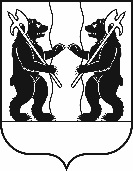 